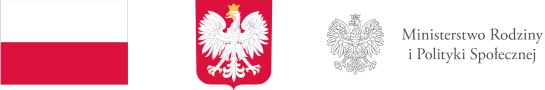 ANKIETANiniejsza ankieta ma na celu precyzyjne rozpoznanie skali zapotrzebowania na usługi asystenckie wśród mieszkańców Gminy PysznicaDane podstawowe :      ………………………………………………………………………………….
                                                                                              ( Imię i Nazwisko)Dane teleadresowe :     ………………………………………………………………………………….
                                                                                               ( miejsce zamieszkania)                                           ………………………………………………………………………………….
                                                                                               ( telefon kontaktowy) 1. Czy Pan/Pani jest zainteresowany/a skorzystaniem z usług Asystenta osobistego osoby   z niepełnosprawnością – edycja 2024 finansowanego ze środków funduszu 
   solidarnościowego ?□ TAK□ NIE2. Czy posiada Pan/Pani orzeczenie o niepełnosprawności?□ TAK w stopniu umiarkowanym lub innym traktowanym na równi,□ TAK w stopniu znacznym lub innym traktowanym na równi,□ NIE4. W przypadku dzieci do 16 roku życia:    Czy dziecko posiada orzeczeniem o niepełnosprawności łącznie ze wskazaniami:  
    konieczności stałej lub długotrwałej opieki lub pomocy innej osoby w związku ze znacznie 
    ograniczoną możliwością samodzielnej egzystencji oraz konieczności stałego współudziału 
    na co dzień opiekuna dziecka w procesie jego leczenia, rehabilitacji i edukacji?□ TAK□ NIE5.Czy jest Pan/Pani z niepełnosprawnością sprzężoną?*□ TAK□ NIEPysznica, dnia ……………………………..		………………………………
									   (czytelny podpis)	

* Osoba z niepełnosprawnością sprzężoną – osoba, u której stwierdzono występowanie dwóch lub więcej rodzajów 
    niepełnosprawności.